I Magia Europea ext. Madrid PromocionalMT-12029  - Web: https://viaje.mt/exo19 días y 17 nochesDesde $1999 USD | DBL + 799 IMP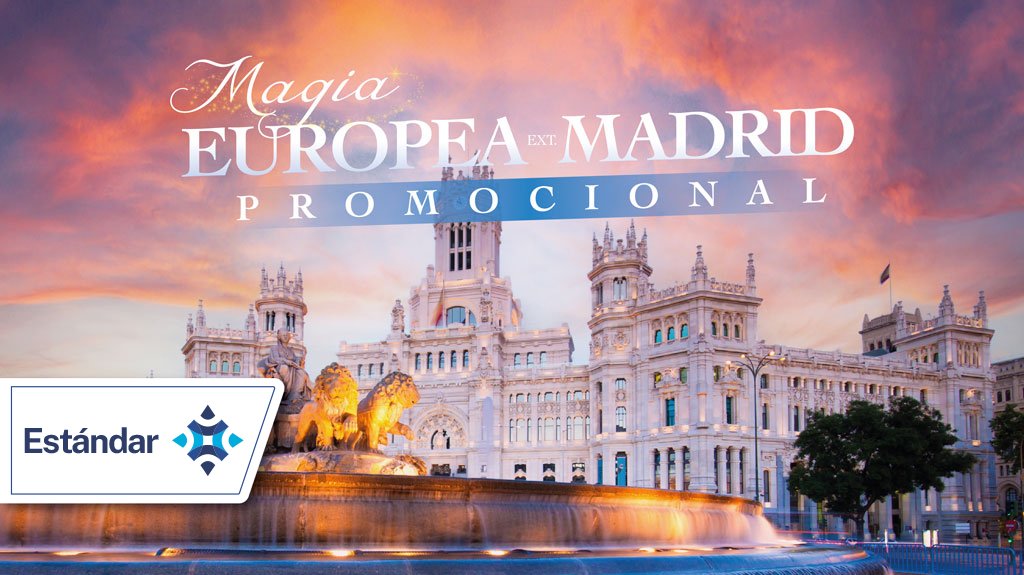 Incluye vuelo conI SALIDAS                    I PAISESInglaterra, Bélgica, Francia, Luxemburgo, Alemania, Suiza, Liechtenstein, Austria, Italia, España.I CIUDADESLondres, París, Luxemburgo, Frankfurt, Heidelberg, Zúrich, Lucerna, Vaduz, Innsbruck, Padua, Venecia, Florencia, Roma, Madrid.I ITINERARIODíA 01 MéXICO  -  LONDRESPresentarse en el aeropuerto de la Ciudad de México 3hrs. antes de la salida del vuelo trasatlántico con destino la Ciudad de Londres (Conexión en Europa). Noche a bordo.DíA 02 LONDRESLlegada al aeropuerto internacional de Londres-Heathrow. Recepción y recorrido por la ciudad conociendo lugares como Hyde Park, Kensington, Piccadilly Circus, Regent St., Oxford St. y el Parlamento con su famoso Big Ben. En el Palacio de Buckingham (si se realiza y/o el clima lo permite). Veremos también diferentes puentes de la ciudad y la Abadía de Westminster. Alojamiento.DíA 03 LONDRESDesayuno. Día libre para hacer actividades personales o alguna excursión opcional. Alojamiento.EXCURSIóN OPCIONALLONDON FULL DAY: CASTILLO DE WINDSOR Y LONDON ON INSTAGRAM	Descubriremos su famoso castillo. Se trata de uno de los más antiguos del mundo y que, además, está habitado por, ni más ni menos que el Rey de Inglaterra. Podremos ingresar al castillo para conocer la capilla de San Jorge y otras atracciones en el interior, donde veremos obras de arte y lujosos objetos que forman parte de las colecciones de la realeza británica. Y a continuación, visitaremos a pie y en autobús otros de los lugares más icónicos y fotografiables de la ciudad, mientras un guía local nos explica su historia: pasaremos por la Catedral de San Pablo, lugar donde la princesa Diana celebró su boda con el entonces príncipe Carlos. Enseguida veremos el icónico Puente de la Torre, el monumento más famoso de Inglaterra. Haremos una parada para admirar la Torre de Londres, un castillo medieval, inscrito en la lista del Patrimonio de la Humanidad de la UNESCO. Entraremos al Covent Garden, un popular barrio lleno de vida que debe su nombre al mercado más conocido de la ciudad y terminaremos en Piccadilly Circus, el corazón de la ciudad.DíA 04 LONDRES  -  CANAL DE LA MANCHA  -  BRUJAS  -  PARíSDesayuno. Salida en la madrugada (05:00 AM) para tomar el ferry y cruzar el Canal de la Mancha. Continuación del viaje hacia Bélgica. Llegada a Brujas, encantadora y pintoresca ciudad que recuerda aquellos cuentos de hadas de la infancia. Tiempo libre para conocer la ciudad. Continuación a París. Alojamiento.EXCURSIóN OPCIONALBRUJAS  -  VISITA DE LA CIUDAD ANTIGUA	Deja que te inspire esta antigua ciudad. Su esplendor y arte, con una arquitectura medieval perfectamente conservada, sus canales silenciosos y sus pequentilde;as plazas acogedoras, además de deliciosos chocolates en cada esquina, hacen de Brujas una de las ciudades más románticas y espectaculares. Además, visitaremos el Lago del Amor, el Palacio de los Condes de Flandes y la Plaza del Mercado, con su emblemática torre, entre otros.DíA 05 PARíSDesayuno. Salida para recorrer la ldquo;Ciudad del Amorrdquo; pasando por la Avenida de los Campos Elíseos, la Plaza de la Concordia, el Arco del Triunfo, la Asamblea Nacional, la ópera, el Museo del Louvre, los Inválidos, el Campo de Marte, la Torre Eiffel, etc. Tarde libre. Alojamiento.EXCURSIONES OPCIONALES	VERSALLES	Construido por órdenes de Luis XIV, es uno de los castillos más conocidos en el mundo, no solo por su importante arquitectura y por sus enormes y bien cuidados jardines, sino también porque constituye una parte muy importante de la Historia de Francia. Lujo y cultura en un mismo monumento.	*Cerrado los lunes. En caso de cierre se hará una visita guiada de Montmartre, el ldquo;Barrio de los Pintoresrdquo; y el Barrio Latino.LUCES DE PARíS CON CRUCERO POR EL SENA	Embárcate en un viaje único e inolvidable por el río Sena. Disfruta de una vista panorámica de los monumentos más bonitos de París desde el barco. Después, a bordo del autobús y haciendo varias paradas para tomar fotos, verás iluminados el Ayuntamiento (Hocirc;tel de Ville), los Inválidos, el Arco del Triunfo, la ópera y la Torre Eiffel, entre otros mientras descubres las historias de nuestra ciudad con nuestro guía local.DíA 06 PARíSDesayuno. Día libre, aprovecha para visitar las encantadoras calles, puentes y vistas de París. Alojamiento.EXCURSIóN OPCIONALLOS CASTILLOS Y EL VALLE DEL LOIRA CON DEGUSTACIóN DE VINOS Y QUESOS	Partimos desde París hacia los más prestigiosos y magníficos castillos del Valle de Loira, declarado Patrimonio de la Humanidad por la UNESCO. En ellos vivieron personajes de la realeza y nobleza francesa, pero también grandes artistas como Leonardo da Vinci. El epicentro del Valle es la ciudad de Amboise, donde se ubican algunos de los castillos más famosos de Francia los cuales poseen una mezcla única de arquitectura neoclásica renacentista con gótica medieval. Además de los castillos, observaremos diferentes monumentos, abadías y otras fortalezas que terminarán de configurar los paisajes más bellos de Francia. Visitaremos dos de sus castillos más famosos: Chambord y Cheverny, entrada incluida. El Castillo de Chambord es el símbolo del poderío del rey Francisco I, quien hizo de este pabellón de caza uno de los más bellos castillos del Renacimiento. Aquí tendremos la oportunidad de degustar, dentro de un impresionante castillo, 3 vinos con 4 aperitivos hechos de productos locales. Y el Castillo de Cheverny, propiedad sentilde;orial perteneciente a la misma familia desde hace más de seis siglos y que cuenta con un interior ricamente amueblado y con la cámara del rey intacta desde hace 400 antilde;os. A continuación, tendremos una visita panorámica por el tercer castillo más famoso del valle: el Castillo de Chenonceau. Famoso, el cual cuenta con un paraje excepcional por su original disentilde;o y la riqueza de sus colecciones. Tres castillos franceses de singular belleza, todo ello en medio de los impresionantes paisajes del Valle del Loira. Al finalizar el día regresaremos a la ldquo;ciudad de las lucesrdquo;, París.DíA 07 PARíS  -  LUXEMBURGO  -  FRANKFURT Desayuno. Atravesando la región del Gran Este de Francia llegaremos a Luxemburgo, uno de los estados más pequentilde;os de Europa, cuya capital se encuentra ubicada sobre un pentilde;ón. Tiempo libre y salida hacia Alemania. Llegada a la ciudad de Frankfurt. Alojamiento.EXCURSIONES OPCIONALESLUXEMBURGO WALKING TOUR	Es el país más rico y seguro de Europa, tanto que a veces se puede ver a su Duque por las calles. El transporte público es gratuito y sus calles peatonales, la Plaza de la Constitución, la Catedral de Nuestra Sentilde;ora de Luxemburgo, el Gran Palacio, son una delicia para pasear, comprar, comer. Además, el risco sobre el que fue fundado en el antilde;o 963 es uno de los balcones al aire libre con una de las mejores vistas en Europa.FRANKFURT WALKING TOUR CON PINTA DE CERVEZA	Frankfurt Am Main, también conocida con el apodo de ldquo;Main-Hattanrdquo; es el Chicago de Alemania; una ciudad moderna, llena de rascacielos. Sin embargo, en su centro histórico, encontraremos construcciones de estilo medieval que contrastan con el resto. En la plaza Rouml;mer veremos el antiguo y el nuevo ayuntamiento, la Iglesia de San Leonhard del s. XIV y la iglesia de San Nicolás, entre otros. Durante el recorrido tendremos la oportunidad de degustar una típica cerveza alemana.DíA 08 FRANKFURT  -  HEIDELBERG  -  ZúRICHDesayuno. Salida hacia Heidelberg, una ciudad en el río Neckar en el suroeste de Alemania, conocido por su renombrada universidad, fundada en el siglo XIX, visitaremos la iglesia del espíritu santo y puente viejo de Heidelberg. Continuaremos nuestro recorrido hacia Zúrich, la ciudad más grande de Suiza y la capital del cantón de Zúrich situada al norte de la parte central del país. Hacemos una visita panorámica y nos alojamos en nuestro hotel.EXCURSIóN OPCIONALEL CASTILLO DE HEIDELBERG	Esta ciudad alemana fue parcialmente destruida por el ejército de Luis XIV en los antilde;os 1600. No obstante, fue reconstruida manteniendo su arquitectura típica alemana. Su imponente castillo es un emblema del romanticismo del siglo XIX. Caminaremos por la Plaza del Mercado, un lugar lleno de vida y de restaurantes con terrazas. Veremos también el barrio antiguo y entraremos a la Iglesia del Santo Espíritu.DíA 09 ZúRICH  -  LUCERNA  -  VADUZ  -  INNSBRUCKDesayuno y salida hacia Lucerna, situada a orillas del lago de los Cuatro Cantones. Saldremos bordeando los Alpes hacia Vaduz, capital del principado de Liechtenstein. Tras una breve parada, salida hacia la ciudad de Innsbruck. Alojamiento.EXCURSIóN OPCIONALEL MONTE TITLIS	Una de las montantilde;as más conocidas de los Alpes Suizos es el Monte Titlis. Las vistas son impresionantes desde el teleférico, desde el cual se puede mirar el glaciar y el lago de los Cuatro Cantones. Su altitud es de 3000m sobre el nivel del mar, sin embargo su cima es muy accesible, además de que ahí encontrarás varios restaurantes y uno de los puentes colgantes más altos de Europa.DíA 10 INNSBRUCK  -  PADUA  -  VENECIADesayuno y tiempo libre. Recomendamos visita opcional. Conoceremos también un pintoresco Pueblito de los Alpes tiroleses. Salida en dirección al paso alpino de Brenner, hasta llegar a Padua, ciudad conocida por San Antonio. Tiempo libre para visitar la Basílica. Continuación hacia Venecia. Llegada y alojamiento.EXCURSIóN OPCIONALINNSBRUCK	Subiremos a un típico Pueblito austriaco y llegaremos hasta el trampolín olímpico. Admiraremos la arquitectura típica de los Alpes, veremos la Basílica de Wilten, la más bonita de todo el país, y caminaremos por su centro histórico donde veremos la Columna de Santa Ana. Fue una de las ciudades imperiales de los Habsburgo. Su fundador, Maximiliano I (tátara-tatarabuelo del emperador mexicano), dejó como legado uno de los edificios más emblemáticos de la ciudad: el Tejado Dorado.DíA 11 VENECIA  -  FLORENCIADesayuno. Se dejarán maravillar por la ciudad de las 118 islas y sus más de 400 puentes, cuyas características la convierten en única y exclusiva. Recorrerán el Puente de los Suspiros y la Plaza de San Marcos, con su incomparable escenario donde destaca la Basílica, joya de la arquitectura, que nos muestra el esplendor vivido en esta ciudad. Tiempo libre. Seguiremos nuestro recorrido en dirección a Florencia, una ciudad en el centro de Italia y capital de la región de Toscana.Visita a pie por la inigualable ciudad de Florencia donde el arte le sorprenderá a cada paso. Recorreremos la Plaza de San Marcos, pasando por delante de la Galería de la Academia y llegando al Mercado de la Paja. Contemplaremos la combinación de hermosos mármoles en la fachada de la Catedral Santa María del Fiore y su inconfundible Campanario de Giotto. También disfrutaremos del Baptisterio y sus célebres Puertas del Paraíso. Nos asomaremos al conocido Ponte Vecchio y llegarán hasta la Plaza de la Santa Croce para admirar la Basílica franciscana del mismo nombre, tiempo libre para realizar actividades personales. Alojamiento.EXCURSIóN OPCIONALGóNDOLAS CON SERENATA MUSICAL	Una auténtica experiencia veneciana consiste, sin lugar a dudas, en pasear en sus típicas góndolas. El tour será acompantilde;ado por un acordeonista, cuyos sonidos y canciones nos ofrecerán las más románticas y auténticas imágenes de la capital de Véneto.DíA 12 FLORENCIA  -  ROMADesayuno y mantilde;ana libre para disfrutar de la ciudad o participar en la visita opcional a Pisa, la Torre Inclinada.. Por la tarde, salida hacia Roma. Alojamiento.EXCURSIóN OPCIONALPISA TOUR	Esta ciudad es identificada siempre por su famosa Torre Inclinada, acompantilde;ada del bello conjunto arquitectónico compuesto por la Catedral y el conocido Baptisterio.DíA 13 ROMADesayuno. Día libre para realizar actividades personales o tener la posibilidad de realizar una excursión opcional. Alojamiento.EXCURSIONES OPCIONALES (Nápoles y Pompeya O Capri, a elección)DíA COMPLETO: NáPOLES Y POMPEYA CON ALMUERZO INCLUIDO	Saldremos hasta el puerto de Nápoles, la tercera bahía del mundo, donde tendremos tiempo libre para admirar lugares icónicos como el Palacio Real, sus castillos, el Barrio Espantilde;ol y, por supuesto, degustar la comida local (incluida). Continuaremos a Pompeya, donde visitaremos la ciudad sepultada tras la erupción del Vesubio, los restos mejor conservados del Imperio Romano.CAPRI (disponible desde el 02 de mayo hasta el 30 de septiembre)	Saldremos hasta el puerto de Nápoles donde nos embarcaremos hacia la isla de Capri, joya del mar Mediterráneo. Haremos un tour en barco de sus costas, donde sus impresionantes paisajes nos quitarán el aliento. Pasaremos entre los ldquo;farallonesrdquo; y, una vez en la isla, subiremos hasta la plaza principal. Recorreremos a pie sus callejuelas, típicas italianas del Mediterráneo y tendremos tiempo libre para disfrutar de este espectacular destino. *El almuerzo no está incluido en esta excursión. Consultar en destino con su guía el suplemento para visitar Capri en caso de tener contratada Pompeya y Nápoles	*No es posible combinar ambas excursiones, se puede elegir una u otra.DíA 14 ROMADesayuno. Realizaremos la visita de la ciudad. Admiraremos la inconfundible figura del Anfiteatro Flavio, más conocido como ldquo;El Coliseordquo; (visita exterior). Pasaremos también por el Circo Máximo y la Basílica patriarcal de Santa María la Mayor. A continuación, atravesando el río Tíber, llegaremos al Vaticano. Tarde libre. Alojamiento.EXCURSIóN OPCIONALFULL DAY ROMA: EL VATICANO Y LA ROMA BARROCA	Visitaremos el Estado más pequentilde;o del mundo con apenas 44 hectáreas, pero con un patrimonio cultural universal inconmensurable. Esta visita nos llevará por la grandeza de los Museos Vaticanos hasta llegar a la Capilla Sixtina, ambos con entrada preferente. Continuaremos hacia la Basílica de San Pedro, donde solo estando en su interior comprenderemos su grandiosidad, aquí también contaremos con entrada preferente. Luego, al finalizar el recorrido por el Vaticano, nos subiremos en autobús hasta llegar al centro. Visitaremos el Muro Aureliano del siglo III, a través de la popular y elegante Via Véneto, la plaza Barberini, la fuente de las Náyades y la basílica creada por Miguel ángel, Santa María de los ángeles, etc. Iniciaremos un paseo a pie hasta la Fontana di Trevi, la fuente más famosa del mundo.DíA 15 ROMA  -  MADRIDDesayuno. A la hora indicada se dará el traslado al aeropuerto para tomar el vuelo con destino a la Ciudad de Madrid. Llegada al Aeropuerto de Madrid. Recepción y traslado al hotel. Visita panorámica de la ciudad con guía local, recorriendo la Plaza de Espantilde;a, Fuente de Cibeles, Plaza de Oriente,Puerta de Alcalá, Ciudad Universitaria, etc. Tarde libre para disfrutar de la ciudad. Alojamiento.EXCURSIóN OPCIONALCENA DE DESPEDIDA CON SHOW DE FLAMENCO	El flamenco es una expresión cultural y artística de música y baile que nació en Andalucía, en el sur. Hoy en día, es uno de los íconos que identifican a toda Espantilde;a. Disfruta tu última noche en Europa en un tablao con una cena típica espantilde;ola incluida*. Vivirás esta experiencia al ritmo del intenso zapateo del flamenco.	*Menú de 3 tiempos. Entrada: carnes frías, tortilla espantilde;ola y queso. Plato Fuerte: entrecot de ternera al carbón o merluza a la plancha. Postre: fruta o profiteroles. Bebidas: sangría y vino o cerveza o refresco y agua. Puede variar según el restaurante.DíA 16 MADRIDDesayuno y día libre para disfrutar de la ciudad o participar en la visita opcional. Alojamiento.EXCURSIONES OPCIONALESFULL DAY: TOLEDO Y MADRID WALKING TOUR	Realizaremos una excursión que nos llevará a la Ciudad de Toledo, antigua capital de Espantilde;a, ciudad de las tres culturas, patrimonio de la humanidad por la UNESCO, una de las mejores conservadas. Conoceremos el mundo de damasquinado y las famosas espadas y armaduras. Entrada incluida a La Catedral para admirar sus tesoros, visita guiada de la ciudad. Regresaremos a Madrid y realizaremos una visita panorámica para ver la famosa Estación de Atocha, paseo del Prado, Plaza de las Cibeles, La Puerta de Alcalá, Gran Vía, La Plaza Espantilde;a , entre otros monumentos. Llegaremos al Palacio Real de Madrid para acabar con un paseo a pie del Madrid de los Austrias, el Madrid de siempre.DíA 17 MADRIDDesayuno y día libre para disfrutar de la ciudad o participar en la visita opcional. AlojamientoEXCURSIóN OPCIONALFULL DAY: SEGOVIA y SHOPPING en CENTRO DE MADRID	Por la mantilde;ana, salida hacia Segovia. Podrás conocer la historia y las curiosidades de los monumentos más representativos de Segovia, como el imponente Acueducto, una de las construcciones romanas mejor conservadas del mundo. Pasearemos por las laberínticas calles del centro histórico, que evocan su pasado medieval y visitaremos el interior de su Catedral, conocida popularmente como ldquo;La Dama de las Catedralesrdquo;, por la belleza de su estilo gótico con influencias renacentistas.	Por la tarde, volveremos al centro de Madrid, acompantilde;ados por nuestro guía, para hacer nuestras últimas compras en las calles comerciales.DíA 18 MADRIDDesayuno y día libre para disfrutar de la ciudad o participar en la visita opcional. AlojamientoDíA 19 MADRID  -  MéXICODesayuno. A la hora indicada se dará el traslado al aeropuerto para tomar el vuelo con destino a la Ciudad de México.I TARIFAS -  Precios indicados por persona en USD         -  Los precios cambian constantemente, así que te sugerimos la verificación de estos, y no utilizar este documento como definitivo, en caso de no encontrar la fecha dentro del recuadro consultar el precio del suplemento con su ejecutivo.I HOTELESPrecios vigentes hasta el 17/11/2024I EL VIAJE INCLUYE  ● BOLETO DE AVIÓN MÉXICO – LONDRES / ROMA – MADRID - MÉXICO VOLANDO EN CLASE TURISTA CON IBERIA  ● 17 NOCHES DE ALOJAMIENTO EN CATEGORÍA INDICADA  ● ALIMENTOS DE ACUERDO CON ITINERARIO  ● VISITAS SEGÚN ITINERARIO  ● GUIA PROFESIONAL DE HABLA HISPANA  ● TRASLADOS (LOS INDICADOS)  ● TRANSPORTE EN AUTOCAR TURÍSTICO  ● DOCUMENTOS ELECTRÓNICOS CÓDIGO QR (EMPRESA SOCIALMENTE RESPONSABLE CON EL MEDIO AMBIENTE)I EL VIAJE NO INCLUYE  ● ALIMENTOS, GASTOS DE ÍNDOLE PERSONAL  ● PROPINA PARA GUÍAS ACOMPAÑANTES, CHOFERES, TASAS HOTELERAS, TASAS MUNICIPALES  ● NINGÚN SERVICIO NO ESPECIFICADO  ● TODAS LAS EXCURSIONES QUE SE MENCIONAN COMO OPCIONALES  ● IMPUESTOS AÉREOS POR PERSONAI NOTASNOTAS IMPORTANTESLos tours opcionales operaran con un mínimo de 15 pasajeros.NOTAS IMPORTANTES DE ALOJAMIENTO– Durante la temporada de olimpiadas y juegos paralímpicos oficiados en Paris 2024, El alojamiento podría realizarse a las afueras de Paris, para estos casos se ofrecerá un traslado al centro de la ciudad durante la ma?ana ( alrededor de las 08:00) y un traslado de regreso al hotel ( Alrededor de las de las 19:30)I TOURS ADICIONALESPAQUETE 1 2024 USD 1129.00PAQUETE 2 2024 USD 729.00PAQUETE 3 2024 USD 1769.00POLÍTICAS DE CONTRATACIÓN Y CANCELACIÓNhttps://www.megatravel.com.mx/contrato/03-europa-bloqueos-gral.pdfPrecios indicados en USD, pagaderos en Moneda Nacional al tipo de cambio del día.Los precios indicados en este sitio web, son de carácter informativo y deben ser confirmados para realizar su reservación ya que están sujetos a modificaciones sin previo aviso.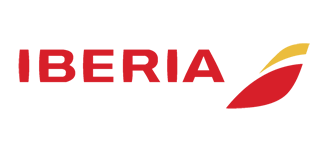 2024Julio:  02,  30Agosto:  06,  13,  20Septiembre:  03,  10Octubre:  01,  08TARIFAS 2024TARIFAS 2024TARIFAS 2024TARIFAS 2024TARIFAS 2024TARIFAS 2024MenorSencillaDobleTriple$ 1899$ 3099$ 1999$ 1999Impuestos Aéreos 2024 $ 799SUPLEMENTOS 2024SUPLEMENTOS 2024Julio: 2$ 599Julio: 30$ 499Agosto: 6, 13, 20  Septiembre: 3$ 399Septiembre: 10  Octubre: 1, 8$ 299HOTELES PREVISTOS O SIMILARESHOTELES PREVISTOS O SIMILARESHOTELES PREVISTOS O SIMILARESHOTELES PREVISTOS O SIMILARESPAíSCIUDADHOTELTIPOInglaterraLondresIbis London Wembley ó SimilarTuristaFranciaParísBamp;B Hotel Porte De Bagnolet ó SimilarTuristaAlemaniaFrankfurtNh Airport Frankfurt West ó SimilarTuristaSuizaZúrichBamp;B Zurich Airport Rumlang ó SimilarTuristaAustriaInnsbruckAlpinpark ó SimilarTuristaItaliaVeneciaLh Hotel Sirio Venice ó SimilarTuristaItaliaFlorenciaHotel Mirage Firenze ó SimilarTuristaItaliaRomaLh Hotel Excel Roma Montemario ó SimilarTuristaEspantilde;aMadridHotel Praga ó SimilarTuristaésta es la relación de los hoteles utilizados más frecuentemente en este circuito. Reflejada tan sólo a efectos indicativos, pudiendo ser el pasajero alojado en establecimientos similares o alternativosésta es la relación de los hoteles utilizados más frecuentemente en este circuito. Reflejada tan sólo a efectos indicativos, pudiendo ser el pasajero alojado en establecimientos similares o alternativosésta es la relación de los hoteles utilizados más frecuentemente en este circuito. Reflejada tan sólo a efectos indicativos, pudiendo ser el pasajero alojado en establecimientos similares o alternativosésta es la relación de los hoteles utilizados más frecuentemente en este circuito. Reflejada tan sólo a efectos indicativos, pudiendo ser el pasajero alojado en establecimientos similares o alternativosPaquete 1 2024Paquete 1 2024Paquete 1 2024London Full Day: Castillo de Windsor y London on InstagramLondon Full Day: Castillo de Windsor y London on InstagramLondon Full Day: Castillo de Windsor y London on InstagramLuces de París con Crucero por el SenaLuces de París con Crucero por el SenaLuces de París con Crucero por el SenaEl castillo de HeidelbergEl castillo de HeidelbergEl castillo de HeidelbergMonte TitlisMonte TitlisMonte TitlisPaseo en góndola con serenataPaseo en góndola con serenataPaseo en góndola con serenataPisa tourPisa tourPisa tourNápoles y Pompeya o La Isla de Capri con paseo en bote (01 ABR-31 OCT) Nápoles y Pompeya o La Isla de Capri con paseo en bote (01 ABR-31 OCT) Nápoles y Pompeya o La Isla de Capri con paseo en bote (01 ABR-31 OCT) Full Day Roma: el Vaticano y la Roma BarrocaFull Day Roma: el Vaticano y la Roma BarrocaFull Day Roma: el Vaticano y la Roma BarrocaShow de Flamenco con CenaShow de Flamenco con CenaShow de Flamenco con CenaPaquete 2 2024Paquete 2 2024Paquete 2 2024BrujasBrujasBrujasVersallesVersallesVersallesLos castillos y el valle del Loira con degustación de vinos y quesosLos castillos y el valle del Loira con degustación de vinos y quesosLos castillos y el valle del Loira con degustación de vinos y quesosLuxemburgo Walking TourLuxemburgo Walking TourLuxemburgo Walking TourFrankfurt Walking tour con pinta de cervezaFrankfurt Walking tour con pinta de cervezaFrankfurt Walking tour con pinta de cervezaInnsbruckInnsbruckInnsbruckFull Day: Toledo y Madrid Walking TourFull Day: Toledo y Madrid Walking TourFull Day: Toledo y Madrid Walking TourFull Day: Segovia y shopping en centro de MadridFull Day: Segovia y shopping en centro de MadridFull Day: Segovia y shopping en centro de MadridPaquete 3 2024Paquete 3 2024Paquete 3 2024London Full Day: Castillo de Windsor y London on InstagramLondon Full Day: Castillo de Windsor y London on InstagramLondon Full Day: Castillo de Windsor y London on InstagramLuces de París con Crucero por el SenaLuces de París con Crucero por el SenaLuces de París con Crucero por el SenaEl castillo de HeidelbergEl castillo de HeidelbergEl castillo de HeidelbergMonte TitlisMonte TitlisMonte TitlisPaseo en góndola con serenataPaseo en góndola con serenataPaseo en góndola con serenataPisa tourPisa tourPisa tourNápoles y Pompeya o La Isla de Capri con paseo en bote (01 ABR-31 OCT) Nápoles y Pompeya o La Isla de Capri con paseo en bote (01 ABR-31 OCT) Nápoles y Pompeya o La Isla de Capri con paseo en bote (01 ABR-31 OCT) Full Day Roma: el Vaticano y la Roma BarrocaFull Day Roma: el Vaticano y la Roma BarrocaFull Day Roma: el Vaticano y la Roma BarrocaShow de Flamenco con CenaShow de Flamenco con CenaShow de Flamenco con CenaBrujasBrujasBrujasVersallesVersallesVersallesLos castillos y el valle del Loira con degustación de vinos y quesosLos castillos y el valle del Loira con degustación de vinos y quesosLos castillos y el valle del Loira con degustación de vinos y quesosLuxemburgo Walking TourLuxemburgo Walking TourLuxemburgo Walking TourFrankfurt Walking tour con pinta de cervezaFrankfurt Walking tour con pinta de cervezaFrankfurt Walking tour con pinta de cervezaInnsbruckInnsbruckInnsbruckFull Day: Toledo y Madrid Walking TourFull Day: Toledo y Madrid Walking TourFull Day: Toledo y Madrid Walking TourFull Day: Segovia y shopping en centro de MadridFull Day: Segovia y shopping en centro de MadridFull Day: Segovia y shopping en centro de Madrid